Prevalence and predictors of obstructive sleep apnea in young children with Down syndromeCatherine M Hill,, Hazel Evans,2  Heather Elphick,3 Michael Farquhar,5 Ruth M Pickering1, Ruth Kingshott, Jane Martin, Janine Reynolds3, Anna Joyce, Carla Rush5, Johanna Gavlak1, Paul Gringras.5Corresponding author. Dr Catherine Mary Hill. BM MSc MRCP FRCPCH ESAssociate Professor of Child Health Honorary Consultant in Paediatric Sleep MedicineDivision of Clinical Experimental SciencesMail point 803CB, G-Level, University Hospital Southampton Tremona Road, Southampton, SO16 6YD, United KingdomFax +4423 8120 6420; Tel +4423 8120 6091, e mail cmh2@soton.ac.ukWord count: main body of text: 4151 words Abstract Background: Children with Down syndrome (DS) are vulnerable to obstructive sleep apnea (OSA) due to their unique craniofacial anatomy and hypotonia. Understanding the predictors of OSA in DS may inform targeted screening. Methods: 202 children with DS aged six months to sixth birthday (110 boys) were recruited from three UK children’s hospitals. Clinical assessment included height, weight and tonsillar size. Parents set up cardiorespiratory polygraphy at home or chose laboratory studies. Studies with less than four hours of interpretable data were repeated where possible. AASM 2012 scoring criteria were used to derive an obstructive apnea/hypopnea index (OAHI). Predictors of moderate to severe OSA were examined.Results: 188/202 (93%) participants were successfully studied. Of these, 169 studies were completed at home and 19 in a sleep laboratory. Moderate –severe OSA, defined by an OAHI>5/hour, was found in 14%; and mild-moderate OSA (OAHI > 1 <5/hr) in 59% of children. Male gender and habitual snoring predicted OSA but did not have independent predictive power in the presence of the other factors. Age in months, BMI centile and tonsillar size did not predict OSA. Conclusions: Moderate to severe OSA is common in very young children with DS. Examination of tonsillar size did not predict OSA severity. Population based screening for OSA is recommended in these children and domiciliary cardiorespiratory polygraphy offers an acceptable screening approach. Further research is needed to understand the natural history, associated morbidity, optimal screening methodology and treatment modality for OSA in these children. Keywords (maximum 6)Down SyndromeObstructive Sleep ApneaSleep Disordered BreathingCardiorespiratory polygraphyAbbreviationsDS 		Down syndromeEEG		ElectroencephalogramEMG		ElectromyogramEOG		Electro-oculogramOSA 		Obstructive sleep apneaOAHI 		Obstructive sleep apnea/hypopnea indexODI		Oxygen desaturation indexPSG 		PolysomnographyPG 		PolygraphySpO2		Oxyhemoglobin saturationTD		Typically developingTTA		Total time analysed1. BackgroundDown syndrome (DS) is the leading genetic cause of childhood intellectual disability worldwide affecting between 1 in 650-1000 live births. Improved medical care means that children born this century are expected to live to middle age and beyond. Increased life-expectancy brings a welcome focus on quality of life. An extensive literature in typically developing (TD) children indicates that untreated OSA is associated with reduced quality of life, increased health care utilization, impaired attention, learning and school performance. There is every reason to assume the same would apply to children with DS. Indeed, a recent study of 38 children with DS identified an association between OSA, reduced cognitive flexibility and lower Verbal IQ. Indeed, it is arguable that children with DS may be at higher risk of cognitive impairment than TD children, as they have limited cognitive reserve to compensate for OSA-induced neural insult. Furthermore, untreated OSA could be a risk factor for later life Alzheimer’s disease which affects 30% of adults with DS aged > 50 years.  Thus, timely recognition and treatment of OSA in these children is an important goal for optimal cognitive functioning and quality of life. Guidelines for screening for OSA in these children have been published in the UK  and US. While these differ in their detail, both emphasise objective assessment of OSA with sleep studies before the age of 5 years and scheduled symptom enquiry in older children.  Children with DS have multiple risk factors for OSA. Hypotonia, obesity and craniofacial anatomy (small midface and macroglossia) all contribute to upper airway collapse in sleep. This is further exacerbated in the pre-school years by growth of the adenotonsillar tissue. Despite the evident risks of OSA in these children, over the past 25 years only eleven studies,,,,,,,,,, have reported the prevalence and correlates of OSA in a total of 489 children. Reported prevalence rates vary significantly, from 0 to100%, reflecting the use of different, and often non-standard, scoring criteria for respiratory events, lack of agreement as to what constitutes clinically relevant OSA and, in most, small sample size and/or wide age ranges. Seven studies reported correlates of OSA and findings are contradictory. In the two largest studies to date, de Miguel-Diez and colleagues17 reported on 108 children aged 1-18 years and Maris and colleagues on 122 children aged 1-10.5 years. Both observed an inverse relationship between OSA and age. This was supported by Dyken15 et al in a study of 19 children aged 3-19 years, while conversely Ng et al reported the converse, namely a positive relationship between age and OSA in 22 children18. While de Miguel-Diez reported an association between OSA and male sex this was not supported by any other study. BMI would be predicted to be associated with OSA, and while two studies did report a positive association15, 18, five found none 13, 20, 21,22.  Both of the largest studies,17, 22 together reporting on 230 children, reported no association with tonsillar hyperplasia and one found no association with congenital heart disease17.Thus while published guidelines recommend routine OSA screening in young children, there is a lack of reliable data on population prevalence in this group. We aimed to recruit a large cohort of young children with DS to determine the prevalence and predictors of OSA and to generate a research cohort for long term follow-up.2. Methods2.1 Setting: This study was conducted in three children’s hospitals in the UK: Sheffield Children’s Hospital in the North of England, Evelina London Children’s Hospital, and Southampton Children’s Hospital in the South of England. 2.2 Inclusion and exclusion criteria: Children were eligible for inclusion if they had a confirmed diagnosis of DS, were aged six months to sixth birthday and the family were prepared to travel to a recruiting centre. Exclusion criteria included: children screened for OSA by cardiorespiratory study in the preceding 3 months; those receiving home oxygen therapy or non-invasive ventilation. 2.3 Recruitment: Children were recruited between July 2013 and January 2015 by multiple routes: firstly by local neurodevelopmental paediatricians who either approached families directly, or indirectly through posters in child developmental centres, secondly through specialist paediatricians within the Children’s hospitals (cardiology, respiratory and neurology lists) and finally through advertising to local support groups, the UK Down Syndrome Association website and through word of mouth between parents. 2.4 Ethics committee approval: The study was approved by the UK National Research ethics committee (reference number: 13/SC/0106) and was adopted by the National Institute of Health Research portfolio (ID: 14250). Parents provided written consent on behalf of their child. 2.5 Measures: 2.5.1. Demographic and medical history: Parents completed a questionnaire detailing educational level of the primary carer and their child’s relevant medical history including gestation at birth, history of adenoidectomy and/or tonsillectomy, rhinitis, asthma and congenital cardiac disease. Current snoring status was recorded based on response to the question: ‘How often does your child snore when they do NOT have a cold?’ with response options ‘Never, rarely, occasionally, almost always, always, unknown’. 2.5.2 Clinical examination: Children were weighed and measured (length or height as appropriate to age) and DS-specific body mass index was computed from customized growth charts for children aged 2 years and over (Harlow publishing, UK). Where cooperation could be achieved, examination of the oropharynx was undertaken to grade tonsillar size using the Brodsky classification. 2.5.3 Domiciliary cardiorespiratory polygraphy (PG): OSA was assessed using the SOMNOtouch device (Somnomedics, Germany) comprising: chest and abdominal respiratory inductance plethysmography (RIP); pulse oximetry (Nonin) yielding oxyhemoglobin saturation (SpO2), plethysmography and pulse signals; nasal pressure flow with integral snore sensor; body position sensor; and actigraphy. The lightweight (50g) headbox allowed the device to be body-worn in all participants. Following pilot testing in healthy volunteer children, the equipment was customized for the purpose of the study with both shortened nasal prongs and connecting leads between the chest and abdominal RIP bands. This minimised risk of accidental disconnection of equipment or entanglement. 2.5.4: Location of study and procedure: Children with DS are known to have restless sleep and compliance with sleep study sensors can be challenging. Parents were encouraged to attempt domiciliary PG studies to improve the child’s chance of achieving the best quality sleep. However, where parents expressed a preference, or if home studies failed, children were studied, using identical equipment, in an attended sleep laboratory environment. For domiciliary studies parents were trained in equipment set up and use, and RIP bands were measured to fit the child. Step by step written instructions, supplemented by photographic images of equipment set-up, were provided, along with a telephone contact number, in case of difficulties. Domiciliary studies were performed the night after parent training and devices were returned the next day by courier. 2.6 Quality standards and scoring of sleep studies: A detailed standard operating procedure was generated. Studies were scored by an experienced technologist (RK), blinded to the clinical status of the child, using Domino Light software (Somnomedics, Germany). Every 10th study acquired was re-scored by a second experienced technologist (JG) who was blind to the original scoring. Similarly, the original scorer was not aware of which study was to be re-scored. Sleep and wake were systematically estimated for each 30 second epoch using a combination of a parental sleep log to interpret sleep onset and offset, and the in-device actigraphy. Artefact was marked for RIP, oximetry and nasal flow signals independently. To comply with AASM scoring criteria, where 2 or more signals were poor quality, global artefact was marked and data excluded. Studies with less than 4 hours of interpretable data were rejected and parents were given the option of repeating the study at home or in the sleep laboratory. Respiratory events were scored according to standard pediatric scoring criteria for adapted sensors. Specifically, obstructive apnea (OA) was scored when nasal pressure signal decreased to >90% amplitude of pre-event baseline for at least two breaths with ongoing inspiratory effort, and hypopnea where signal amplitude decreased by > 30% accompanied by a minimum of 3% oxyhemoglobin desaturation with ongoing inspiratory effort. Where nasal flow signal was lost, assuming that good quality RIP and oximetry signals were present, an ‘undefined apnea’ was scored, where RIP sum indicated paradoxical breathing in the presence of a minimum 3% oxyhemoglobin desaturation for at least 2 breaths. Respiratory events were scored as a mixed apnea when OA criteria were met for at least the duration of 2 breaths during baseline breathing, associated with absent respiratory effort during one portion of the event and the presence of inspiratory effort in another portion, regardless of which portion came first. Central apnea (CA) was scored where inspiratory effort was absent for at least the duration of two breaths and was associated with ≥ 3% oxygen desaturation. In the absence of oxygen desaturation CA was also scored in children > 12 months of age where inspiratory effort was absent for 20 seconds or longer and < 12 months of age where the event lasted at least the duration of two breaths and was associated with a decrease in heart rate to < 50 beats per minute for at least 5 seconds or < 60 beats per minute for 15 seconds. Mean, minimum and 3% oxyhemoglobin desaturation index were automatically computed for total estimated sleep time. Total sleep time in minutes with high quality flow signal present was computed. The obstructive apnea/hypopnea index (OAHI) was calculated by summing the obstructive apnea, hypopnea, mixed and undefined apnea indices. 2.7 Statistical analysis: Data were entered into SPSS v 22 (IBM). Prior to analysis all data were inspected for normality. Differences between centres were examined using ANOVA, Kruskal-Wallis or chi-squared statistics depending on the type of variable. Two group comparison used two-sample t-tests, Mann-Whitney U or chi-squared tests as appropriate. The distribution of OAHI, log transformed for ease of presentation, is displayed using a dotplot. Prevalence of OSA defined by OAHI falling above previously suggested cut-point is expressed as a percentage with 95% confidence intervals (CI) calculated using CIA. Reliability coefficients were produced in SPSS with 95% CIs to assess inter-rater reliability. Logistic regression with dependent variable (OAHI 5) was carried out for selected predictors of OSA on their own and in the presence of other predictors to assess independent predictive power. Odds ratios are presented with 95% CIs and tested for significance using likelihood ratio tests.3. Results 3.1 Recruitment (figure 1)A total of 277 families were contacted by the recruitment sites and provided with information about the study. The multi-method recruitment approach was successful with 48% identified by their neurodevelopmental paediatrician, 21% by a tertiary specialist, 21% via websites and social media and 8% via personal recommendation from another participating parent. Data on method of identification of potential participants was missing for 8 cases. Recruitment rates were highest for eligible families referred by personal recommendation (90%); followed by neurodevelopmental paediatrician (79%); websites (66%) and tertiary paediatrician (61%). Of the 277 children identified, 266 (96%) met the eligibility criteria. Failure to meet the inclusion criteria included age (n=9) and use of home oxygen or non-invasive ventilation therapy (n=2). Of the 266 remaining eligible children, families of 64 children (24%) decided not to participate; 19 did not give a reason (often failing to make further contact having received the study information); 10 cited factors relating to the child’s health, for example, planned surgery or recent ill health; 32 cited family related factors, for example, distance to travel to the research center or demands of the study; 1 family reported a previous negative experience of a sleep study and 2 families gave other reasons. There were no differences in age or gender between the 202 eligible children who were successfully recruited to the study and the eligible children where families chose to not take part (median age 2.8 years, versus median age 3.0 years, (range in both cases 0.5-5.9 years), P=0.54) and 110 (54%) versus 37 (60%) boys respectively, P=0.67. Age was missing for 6 eligible children who were not recruited. 3.2 Demographic and clinical dataDemographic and clinical data are presented in table 1 for the 202 children recruited, both by recruitment site, and as a total across the entire study.  There were no differences between the sites in age or gender profiles, gestation at birth of participants, nor in educational level of the primary carer. Almost one third of participants always, or almost always, snored in the absence of a cold. Of the 32 children who had a history of adenoidectomy and/or tonsillectomy; 4 had tonsillectomy alone and 3 had adenoidectomy alone. Mean age at surgery was 48 months (range 5-68 months). Children with a history of upper airway surgery were significantly older than those who had not had surgery (median age 53.0 months, range  31-71 months, versus 29.0 months, range 6-71 months; P<0.0001) but there were similar proportions who always or almost always snored in the absence of a cold (12/32 v 51/163, P=0.358). A history of rhinitis (n=46) and wheeze (n=96) was commonly reported. There were differences between sites with respect to children reported to wheeze (P=0.000) with a higher percentage at the Southampton site (68%) compared to London (40%) or Sheffield (27%), although prophylactic inhaler use was similar across sites. There were also differences with respect to cigarette smoking in the home. Predictably, more of the children exposed to cigarette smoke were reported to wheeze compared to children who were not exposed (16/21, 76% versus 80/180, 44%, P=0.006). More children in Southampton were reported to have a congenital cardiac defect compared to the other sites. Cooperation with oro-pharyngeal examination was achieved in 88% of participants. There were no differences between sites in percentage of children with tonsillar hypertrophy (Brodsky grade 3-4). Children that were not examined were significantly younger that those who were successfully examined (median age 19 months versus 39 months (both range 6-71 months). The majority of children were within a healthy BMI range, as may be predicted with a young population, with 19% of those aged 2 years and above classified as overweight or obese according to customised DS growth charts.3.3 Cardiorespiratory polygraphyOf the 202 consented children, one was excluded prior to PG as they commenced home oxygen and became ineligible, and one dropped out. Of the remaining 200 children, 194 families (97%) agreed to a domiciliary PG study. Families of 6 children chose to have studies in the sleep laboratory. Figure 2 illustrates the locations of PG studies, including those that were repeated (due to < 4 hours of interpretable data) as well as the points at which children dropped out. Overall, 188 successful studies were achieved requiring an average of 1.3 studies per successful data acquisition. Of the domiciliary PG studies, 74% were successful on first attempt compared to 95% of studies in the sleep laboratory.3.4 Inter-rater scoring reliability Blind inter-rater scoring was undertaken for 17 studies. A reliability coefficient of 0.917 (95% CI 0.791 to 0.969) was achieved for the main outcome variable, OAHI, and 0.988 (95% CI 0.967, 0.995) for estimated total sleep time (i.e. total time analysed, TTA), indicating excellent inter-rater scoring agreement. Taking an OAHI threshold of > 5/hr as a diagnostic criteria for moderate to severe OSA there was 100% agreement between the two scorers.3.5 Quality of studies Across the three centres children achieved on average just over 8 hours of TTA (mean 499.1, SD 101.6, range 261-673 minutes). Comparing the 19 studies achieved in the laboratory and the 169 achieved in the home setting,  TTA was greater in home studies compared to laboratory studies but this difference was not statistically significant (median home 514 versus 468 minutes in laboratory, P =0.170). Similarly total time with flow in situ did not differ significantly between the two settings although was greater in the laboratory than at home (median home 212 versus 309 minutes in laboratory (P=0.835).  There was a weak positive correlation between age and TTA (r = .18, P=0.012), with older children achieving more minutes of artefact-free data, but not between age and total time achieved with flow in situ. 3.6 Respiratory variablesTable 2 illustrates the respiratory parameters derived from the scored cardiorespiratory PG studies. There were no differences by center, other than in total artefact free data analysed which was significantly higher in the Southampton and Sheffield centres compared to the London centre (median 537 mins and 498 respectively versus 469 mins; P=0.004). Figure 3 illustrates distribution of OAHI values across the entire group. As can be seen, the majority of children, 73%, (95% CI 66%-79%), have an OAHI>1/hour, that indicates at least mild OSA. Given the lack of certainty about what constitutes a clinically significant OAHI in children with DS, the data are also presented according to different diagnostic thresholds (table 3). Importantly, even taking a more conservative threshold of OAHI > 5/hour, we report prevalence rates of 14% (95% CI 10%, 20%). 3.7 Factors predicting OSA Key potential predictors of moderate-severe OSA, as defined by an OAHI of > 5/hour, were examined (table 4). Age, parental socio-economic status, gestation at birth, exposure to cigarette smoke in the home, history of wheeze, rhinitis and congenital cardiac disease, overweight and obesity did not predict OSA. The prevalence of severe OSA was slightly higher (6; 21%) amongst the 29 children with previous tonsillectomy and/or adenoidectomy than amongst the 147 children without this history (19; 13%) but the difference was not statistically significant (P=0.274). In the unadjusted model male gender and clinical history of ‘always or almost always snoring in the absence of a cold’ predicted OSA but did not have independent predictive power in the presence of the other factors.DiscussionThis is the largest study reported to date describing the prevalence and predictors of OSA in a young, European population of children with DS.  We have reported OSA prevalence based on multiple diagnostic thresholds as a reference point for future research. Large population based studies in TD children have established that moderate to severe OSA (OAHI of > 5/hour) is associated with risk of systemic hypertension and a broad range of neuropsychological impairments. Importantly, a recent European Respiratory Society task force concluded that an OAHI >5 per hour was a meaningful clinical treatment threshold in TD children aged 2-18 years, irrespective of symptomatology.  We report a prevalence rate of 14% (95% confidence intervals 10-20%) of moderate to severe OSA in our sample, higher than the 0.2% prevalence reported in healthy TD 5-7 year olds27,  but lower than previous reports in children with DS. De Miguel-Diez and colleagues17, reported moderate to severe OSA in 45% of 108 children aged 1-18 years, while Austeng et al. reported a 66% prevalence in 25 children aged 8 years21. A number of factors may explain the lower prevalence in our study group. Firstly our population was considerably younger than in previous studies, with a narrow age range. While de Miguel-Diez et al. reported a small but positive association between younger age (< 8 years) and OSA17, a large population-based study of 700 TD children reported lower prevalence rates of OSA in children aged 5-7 years (0.2%) compared to children aged 9-12 years (2.0%) 27. Maris et al22 reported OSA in 66.4% of 122 children with DS aged 0-18 years (based on a threshold of OAHI> 2/hour), this compares to 44% at this diagnostic threshold in our study. However, the two populations cannot be directly compared. In contrast to our data, 57% of Maris’s sample were clinically referred due to concerns about sleep disordered breathing. However, considering only the children over 4 years of age, (who were routinely screened for OSA), a lower prevalence of OSA (53.8%) was reported, closer to our prevalence data of 44%. Finally, there may have been differences in the prevalence of overweight/obesity between our population and previous studies, although comparisons are constrained by the use of non-standardised BMI data in previous reports rather than age and gender, DS specific BMI centiles used here. Future work is needed in a large sample of children with DS to establish the OSA severity thresholds associated with increased risk of neurocognitive and cardiovascular morbidity. We hypothesise that these children may be more vulnerable than TD children to the additional burden of OSA given their limited cognitive reserve and increased prevalence of congenital cardiac abnormalities. However, given the poverty of literature on OSA-associated morbidity in children with DS, and the increased risks associated with surgery, few clinicians would recommend adenotonsillectomy at lower OAHI thresholds in the absence of clear OSA associated morbidity. We therefore focused our analysis of predictors of OSA using a diagnostic threshold of an OAHI >5/hour.  Unlike recent findings in a large community sample of TD children27, our data suggested male gender to be a risk factor for OSA but predictive power was reduced after controlling for other variables. In line with the findings of de Miguel-Diez we did not demonstrate that body mass index centile (albeit using more specific DS growth charts), tonsillar grading or history of congenital cardiac abnormality predicted OSA. Data from a large cohort of TD children suggest that waist circumference, rather than BMI, may be a better predictor of OSA27 and this could usefully be assessed in future studies.  A history of regular snoring (always or almost always) was reported in almost one third of children, this compares to 3.6-7.7% of TD young children aged 6 months to 6.75 years in a large UK population . On its own this factor was associated with over twofold increase in risk of OSA, but it did not have statistically significant independent predictive power in the presence of other factors. Previous researchers have reported clinical history and tonsillar grading to be poor predictors of OSA,.  Finally, we report for the first time in this population, that parental educational level, gestation at birth, exposure to cigarette smoke in the home and history of wheeze, and rhinitis are not major predictors of OSA.   Study limitationsIt is important to recognise the limitations of the measurement technique chosen. The American Academy of Sleep Medicine recommends full polysomnography (PSG) for the investigation of childhood OSA, although recognises cardiorespiratory PG as a reliable alternative in adults.  Like de Miguel-Diez and colleagues17, we chose to use domiciliary cardiorespiratory PG rather than laboratory PSG in this population. The choice was influenced by a number of factors; importantly, public consultation during protocol development indicated that parents were enthusiastic to trial home studies and many cited prior experience of their child sleeping poorly in a hospital setting. This was born out by the high uptake rate of domiciliary studies (94%) achieved in this study. In much of mainland Europe, full PSG is not available and the European Respiratory Society taskforce recognises PG as an alternative diagnostic tool when PSG is not ‘fiscally or practically’ viable29. Cardiorespiratory PG can be used in the home setting where children, particularly those with learning disabilities, may sleep better than in hospital. The principle limitation of PG is underestimation of the OAHI, as this technique cannot detect hypopneas associated with arousal rather than oxygen desaturation. Furthermore, in the absence of neurophysiological measures of sleep, interpretation of the sleep-wake state is constrained. The experienced scorers in this study achieved remarkable agreement in their scoring of total sleep time based on available signals and found the integrated actigraphy helpful in this respect. In support of this technology choice, recent data demonstrated that domiciliary PG predicted OSA (defined by OAHI ≥ 5.6/h on full PSG) with a sensitivity of 90.9% (95% CI, 79.6%-100%) and a specificity of 94.1% (95% CI, 80%-100%). Nonetheless it is possible that PG will have underestimated the OAHI in this population, particularly at lower diagnostic thresholds. We assessed the accuracy of cardiorespiratory PG compared to full PSG using the Somnotouch device with an added sleep module (standard EEG.EMG/EOG electrodes) in two children. The first was a 9 year old healthy volunteer studied at home and the second was a 7 year old inpatient with possible OSA. Neither study was attended. Two copies of the studies were made. The first was scored without sleep signals and the second scored with full polysomnography channels and sleep staging. OAHIs measured by PSG versus PG were not clinically significantly different (case 1: 0.2 v 0.1/hr; case 2: 6.6 v 6.1/hr respectively). Future evaluation of the accuracy of cardiorespiratory PG versus full PSG using this device in children with Down syndrome would be of value. A further limitation was the choice to not measure carbon dioxide overnight, so that we could not assess hypoventilation in these children. This was a pragmatic decision. Our aim was to assess obstructive events and we were concerned to streamline sensors to achieve optimal core signals. Selection bias was limited through using multiple recruitment routes, the majority of children were recruited either from routine neurodevelopmental follow-up or through parent support networks. The fact that more children with congenital heart disease were recruited from the Southampton site, indicates a potential sampling bias in this centre. However, the presence of congenital heart disease was not one of the greatest predictors of OSA in our study, so it is unlikely this resulted in systematic bias in the prevalence of OSA reported. Furthermore our overall prevalence (69%) of parent reported congenital heart disease (which included temporary defects such as patent ductus arteriosus) was only slightly greater than estimates of population prevalence of up to 60% previously reported. Conclusions and future workIn summary, we report moderate to severe obstructive sleep apnea in 14% of a large cohort of 188 young children with DS. This was not predicted by age, tonsillar size or body mass index standardised centile. On the basis of these findings we recommend that young children with DS are routinely screened for OSA in their pre-school years using objective measures, as clinical evaluation alone may be misleading. Further work is needed to identify the optimum method of screening, taking into account practical clinical challenges in children with intellectual disabilities. Our experience suggests that domiciliary cardiorespiratory studies are acceptable to many families. Importantly, fundamental knowledge needs to be built about the natural history, associated morbidity and optimum treatment approaches in this population, where OSA is likely to be associated with greater morbidity. The paucity of research in this field does not reflect a lack of health need, rather the invisibility of children with developmental disorders in mainstream pediatric research. Children with DS are readily identifiable within health services and, from our experience, parents are enthusiastic for their child to participate in research. This research imbalance needs to be urgently and assertively addressed. It cannot be assumed that OSA research in TD populations translates to children with DS who have different anatomical risk factors and cognitive profiles. Figure 1: Recruitment Figure 2: Setting for cardiorespiratory studies Figure 2 legend: Flow of participants through cardiorespiratory studies illustrating success rates and numbers repeated in each setting. Numbers in red indicate where children dropped out of study having failed to achieve an adequate cardiorespiratory study, those in black indicate children who had repeat studies and those in green indicate successful studies.Table 1: Demographic and clinical characteristics of participants from each centre. Figures are number (%) unless stated otherwise.7 missing values for education level and snoring; 3 missing values for rhinitis; 2 missing values for gestational age; 1 missing value for wheezeChi-squared test for differences across centersANOVA for differences.3 in means across centersKruskal-Wallis test for differences across centersGrade 0-2 occupy 0-50%, and grade 3-4 occupy 50-100% of the space between the tonsillar pillarsPercentages and chi-squared test for difference across centers excluding uncooperative children7 HND (Higher National Diploma) UK qualification used for university entrance at advanced level, in some circumstance considered equivalent to the second year of a three-year university degree course.8 GCSE (General Certificate of Secondary Education) state examination for children aged 16 years.Table 2: Distribution of Apnea/Hypopnea indicesTable 3: Prevalence of OSA based on suggested OAHI thresholds Table 4: Predictors of OAHI >5/hour1 176 children with complete information on OAHI and the predictors listed22 Adjusted for gender, age, educational level, gestational age, smoking, history of tonsillectomy/adenoidectomy, rhinitis, wheeze, cardiac defect, snoring without a cold3Odds ratios less than 1 indicate that the predictor reduces the odds of OAHI≥5/hour. Odds ratios greater than 1 indicate that the predictor increases the odds of OAHI≥5/hourFigure 2: Distribution of the OAHI showing potential diagnostic thresholds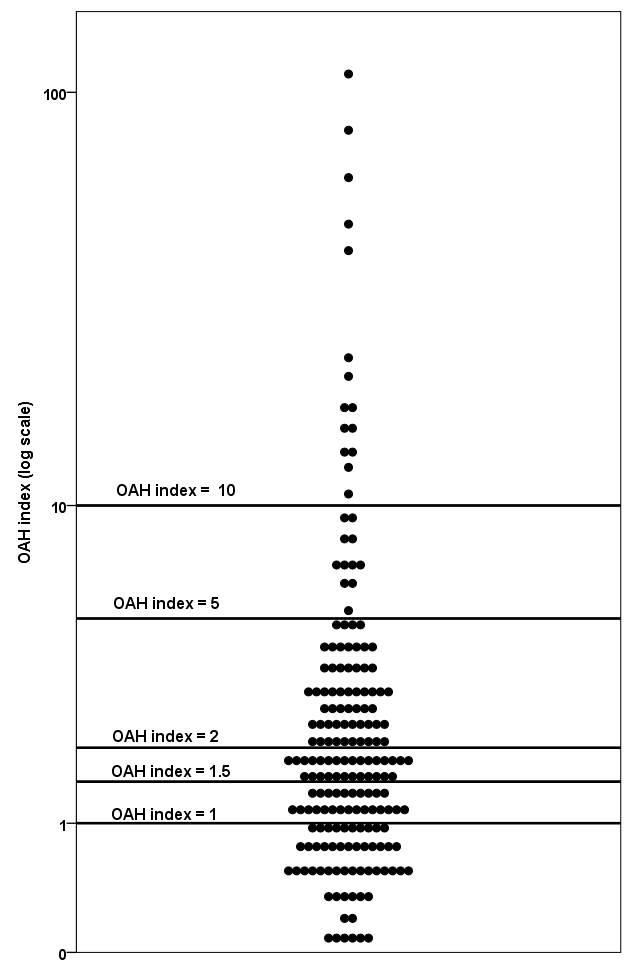 AcknowledgementsWe would like to thank the UK Down Syndrome Medical Interest group as well as the Down Syndrome Association for their help with recruiting children to the study and most importantly the families who participated for their enthusiasm. We are also grateful to Dr Richard Tomlinson and his research nursing team at the Royal Devon and Exeter NHS Foundation Trust for their support as a satellite recruitment site. FundingThis work was supported by Action Medical Research and the Garfield Weston Foundation [grant reference 2040].ReferencesS’hamptonLondonSheffieldAll centresP valueMaximum numbers available1Maximum numbers available1Maximum numbers available1Maximum numbers available1Maximum numbers available18260602021P valueMale genderMale genderMale genderMale genderMale gender40 (49%)33 (55%)36 (62%)110 (55%)0.3122Age in monthsAge in monthsAge in monthsmean (min to max)mean (min to max)38 (6 to 71)35 (6 to 71)35 (6 to 71)36 (6 to 71)0.5113Education of primary carerEducation of primary carerEducation of primary carerDegree or higherDegree or higher33 (42%)27 (45%)21 (37%)81 (42%)0.0974Education of primary carerEducation of primary carerEducation of primary carerHND7 or equivalentHND7 or equivalent21 (27%)13 (22%)3 (5%)37 (19%)Education of primary carerEducation of primary carerEducation of primary carerA-levelA-level8 (10%)5 (8%)12 (21%)25 (13%)Education of primary carerEducation of primary carerEducation of primary carerGCSE8 A-C grade  1GCSE8 A-C grade  19 (12%)10 (17%)11 (19%)30 (15%)Education of primary carerEducation of primary carerEducation of primary carerLower grade GCSE or belowLower grade GCSE or below751022Gestation (WHO category)Term (37)Moderately preterm (32-36)Very preterm (28-31)Extremely preterm (<28)Term (37)Moderately preterm (32-36)Very preterm (28-31)Extremely preterm (<28)Term (37)Moderately preterm (32-36)Very preterm (28-31)Extremely preterm (<28)Term (37)Moderately preterm (32-36)Very preterm (28-31)Extremely preterm (<28)61 (74%)47 (80%)46 (78%)154 (77%)0.5014Gestation (WHO category)Term (37)Moderately preterm (32-36)Very preterm (28-31)Extremely preterm (<28)Term (37)Moderately preterm (32-36)Very preterm (28-31)Extremely preterm (<28)Term (37)Moderately preterm (32-36)Very preterm (28-31)Extremely preterm (<28)Term (37)Moderately preterm (32-36)Very preterm (28-31)Extremely preterm (<28)18 (22%)11 (19%)13 (22%)42 (21%)Gestation (WHO category)Term (37)Moderately preterm (32-36)Very preterm (28-31)Extremely preterm (<28)Term (37)Moderately preterm (32-36)Very preterm (28-31)Extremely preterm (<28)Term (37)Moderately preterm (32-36)Very preterm (28-31)Extremely preterm (<28)Term (37)Moderately preterm (32-36)Very preterm (28-31)Extremely preterm (<28)1102Gestation (WHO category)Term (37)Moderately preterm (32-36)Very preterm (28-31)Extremely preterm (<28)Term (37)Moderately preterm (32-36)Very preterm (28-31)Extremely preterm (<28)Term (37)Moderately preterm (32-36)Very preterm (28-31)Extremely preterm (<28)Term (37)Moderately preterm (32-36)Very preterm (28-31)Extremely preterm (<28)2002Does the child always or almost always snore when they do not have a coldDoes the child always or almost always snore when they do not have a coldDoes the child always or almost always snore when they do not have a coldDoes the child always or almost always snore when they do not have a coldDoes the child always or almost always snore when they do not have a cold22 (28%)24 (42%)17 (29%)63 (32%)0.1702History of tonsillectomy and/or adenoidectomyHistory of tonsillectomy and/or adenoidectomyHistory of tonsillectomy and/or adenoidectomyHistory of tonsillectomy and/or adenoidectomyHistory of tonsillectomy and/or adenoidectomy14 (17%)9 (15%)10 (17%)33 (16%)0.9442History of rhinitisHistory of rhinitisHistory of rhinitisHistory of rhinitisHistory of rhinitis24 (30%)15 (26%)7 (12%)46 (23%)0.0372History of wheeze History of wheeze History of wheeze History of wheeze History of wheeze 56 (69%)24 (40%)16 (27%)96 (48%)0.0002Use of prophylactic inhalers for wheezeUse of prophylactic inhalers for wheezeUse of prophylactic inhalers for wheezeUse of prophylactic inhalers for wheezeUse of prophylactic inhalers for wheeze9 (11%)11(18%)7 (12%)27 (13%)0.4512Cigarette smoker in the homeCigarette smoker in the homeCigarette smoker in the homeCigarette smoker in the homeCigarette smoker in the home14 (17%)3 (5%)4 (7%)21 (10%)0.0352Congenital cardiac defectCongenital cardiac defectCongenital cardiac defectCongenital cardiac defectCongenital cardiac defect67 (82%)35 (58%)37 (62%)139 (69%)0.0042Brodsky grading5 (% of those examined)Grade 0-2 (or tonsils removed)Grade 0-2 (or tonsils removed)Grade 0-2 (or tonsils removed)Grade 0-2 (or tonsils removed)45 (76%)36 (75%)30 (60%)111 (71%)0.1306Brodsky grading5 (% of those examined)Grade 3-4Grade 3-4Grade 3-4Grade 3-414 (24%)12 (25%)20 (40%)46 (29%)Brodsky grading5 (% of those examined)Uncooperative (%total) Uncooperative (%total) Uncooperative (%total) Uncooperative (%total) 23 ( 28%)12 (20%)10 (17%)45 (22%)BMI centile(restricted to those aged ≥ 2 years, omitting uncooperative from %s)BMI centile(restricted to those aged ≥ 2 years, omitting uncooperative from %s)BMI centile(restricted to those aged ≥ 2 years, omitting uncooperative from %s)BMI centile(restricted to those aged ≥ 2 years, omitting uncooperative from %s)Underweight2 (4%)2 (5%)1 (3%)5 (4%)0.4304BMI centile(restricted to those aged ≥ 2 years, omitting uncooperative from %s)BMI centile(restricted to those aged ≥ 2 years, omitting uncooperative from %s)BMI centile(restricted to those aged ≥ 2 years, omitting uncooperative from %s)BMI centile(restricted to those aged ≥ 2 years, omitting uncooperative from %s)Normal weight43(77%)32 (82%)25 (74%)100 (78%)BMI centile(restricted to those aged ≥ 2 years, omitting uncooperative from %s)BMI centile(restricted to those aged ≥ 2 years, omitting uncooperative from %s)BMI centile(restricted to those aged ≥ 2 years, omitting uncooperative from %s)BMI centile(restricted to those aged ≥ 2 years, omitting uncooperative from %s)Overweight3 (5%)2 (5%)2 (6%)7 (5%)BMI centile(restricted to those aged ≥ 2 years, omitting uncooperative from %s)BMI centile(restricted to those aged ≥ 2 years, omitting uncooperative from %s)BMI centile(restricted to those aged ≥ 2 years, omitting uncooperative from %s)BMI centile(restricted to those aged ≥ 2 years, omitting uncooperative from %s)Obese8 (14%)3 (8%)6 (18%)17 (13%)BMI centile(restricted to those aged ≥ 2 years, omitting uncooperative from %s)BMI centile(restricted to those aged ≥ 2 years, omitting uncooperative from %s)BMI centile(restricted to those aged ≥ 2 years, omitting uncooperative from %s)BMI centile(restricted to those aged ≥ 2 years, omitting uncooperative from %s)Uncooperative3115Overweight/obese(restricted to those aged ≥ 2 years, Overweight/obese(restricted to those aged ≥ 2 years, Overweight/obese(restricted to those aged ≥ 2 years, Overweight/obese(restricted to those aged ≥ 2 years, Overweight/obese(restricted to those aged ≥ 2 years, 11 (20%)5 (13%)8 (24%)24 (19%)0.4856Successful studies number = 188 Median IQRMin to maxArtefact-free analysis time (mins)506name423.5 to 584.8261 to 673Mean oxyhemoglobin saturation %9897 to 9988 to 100Min oxyhemoglobin saturation %88.083 to 9039 to 973% oxygen desaturation index12.47.2 to 22.00.2 to 106.6Obstructive apnea index0.20.0 to 0.90.0 to 48.3Obstructive hypopnea index0.20.0 to 1.00.0 to 14.5Central apnea index1.70.9 to 3.10.0 to 14.7Mixed apnea index0.00.0 to 0.10 to 1.8Undefined apnea index 0.60.1 to 1.40.0 to 57.3Obstructive apnea/hypopnea index1.70.9 to 3.20.0 to 110.4Diagnostic OAHI thresholdnPrevalence (95% CI)>/=10/hour15/1888% (5%, 13%)>/= 5/hour27/18814% (10%, 20%)>/= 2/hour82/18844% (37%, 51%)>/= 1.5/hour110/18859% (51%, 65%)>/= 1/hour138/18873% (67%, 79%)Unadjusted (n=1761)Unadjusted (n=1761)Adjusted2 (n=176)Adjusted2 (n=176)Odds ratio2 (95% CI)POdds ratio4 (95% CI)PMale (vs female) genderMale (vs female) gender2.68 (1.06, 6.78)0.0302.55 (0.96, 6.79)0.053Age per unit increase in monthsAge per unit increase in months0.99 (0.97, 1.01)0.4820.98 (0.96, 1.01)0.200Parents’ educational level per one category increaseParents’ educational level per one category increase0.87 (0.66, 1.13)0.2900.90 (0.66, 1.22)0.503Gestational per unit increase in weeksGestational per unit increase in weeks1.06 (0.88, 1.27)0.5521.03 ((0.84, 1.27)0.754Cigarette smoker in the homeCigarette smoker in the home0.31 (0.04, 2.42)0.1880.22 (0.03, 1.87)0.100History of tonsillectomy and/or adenoidectomyHistory of tonsillectomy and/or adenoidectomy1.76 (0.63, 4.87)0.2942.48 (0.74, 8.35)0.149History of rhinitisHistory of rhinitis1.29 (0.50, 3.34)0.6060.99 (0.33, 2.99)0.984History of wheeze History of wheeze 2.00 (0.83, 4.82)0.1141.85 (0.71, 4.81)0.204Congenital cardiac defectCongenital cardiac defect0.78 (0.32, 1.89)0.5840.82 (0.31, 2.17)0.697Child always or almost always snore when they do not have a coldChild always or almost always snore when they do not have a cold2.40 (1.02, 5.65)0.0461.97 (0.73, 5.35)0.183Brodsky grade per unit increase in grade (n=140)Brodsky grade per unit increase in grade (n=140)0.95 (0.61, 1.48)0.8180.53 (0.27, 1.04)0.054Overweight/obese restricted to those aged ≥ 2 years (n=114)Overweight/obese restricted to those aged ≥ 2 years (n=114)0.69 (0.14, 3.34)0.6350.72 (0.10, 5.16)0.645